О порядке предоставления лицами, замещающими муниципальные должности в органах местного самоуправления муниципального образования Тимашевский район сведений о доходах, расходах, об имуществе и обязательствах имущественного характераВ соответствии с  Федеральным законом от 25 декабря 2008 года           № 273-ФЗ «О противодействии коррупции», Федеральным законом от 3 декабря 2012 года № 230-ФЗ «О контроле за соответствием расходов лиц, замещающих государственные должности, и иных лиц их доходам», Федеральным законом от 3 ноября 2015 года № 303-ФЗ «О внесении изменений в отдельные законодательные акты Российской Федерации», Указом Президента Российской Федерации от 18 мая 2009 года № 558 «О представлении гражданами, претендующими на замещение государственных должностей Российской Федерации, и лицами, замещающими государственные должности Российской Федерации, сведений о доходах, об имуществе и обязательствах имущественного характера», Совет муниципального образования Тимашевский район       р е ш и л:1. Утвердить порядок предоставления лицами, замещающими муниципальные должности в органах местного самоуправления муниципального образования Тимашевский район сведений о доходах, расходах, об имуществе и обязательствах имущественного характера (приложение № 1).2. Создать комиссию по контролю за достоверностью сведений о доходах, расходах, об имуществе и обязательствах имущественного характера, представляемых  лицами, замещающими муниципальные должности в органах местного самоуправления муниципального образования Тимашевский район (приложение № 2) и утвердить положение о ней (приложение № 3).3. Утвердить порядок проведения проверки сведений о доходах, расходах, об имуществе и обязательствах имущественного характера, представляемых  лицами, замещающими муниципальные должности в органах местного самоуправления муниципального образования Тимашевский район (приложение № 4). 4. Организационно-кадровому отделу управления делами администрации муниципального образования Тимашевский район (Косов) обнародовать настоящее решение.5. Отделу информационных технологий администрации муниципального образования Тимашевский район (Мирончук) разместить настоящее решение на официальном сайте муниципального образования Тимашевский район в сети «Интернет».6. Решение вступает в силу со дня его  обнародования.Глава муниципального образованияТимашевский район							             А.В.ЖитловПредседатель Совета муниципального образования Тимашевский район							       А.М.УстименкоПРИЛОЖЕНИЕ № 1УТВЕРЖДЕНрешением Совета муниципального образования Тимашевский районот 24.02.2016г. № 47ПОРЯДОК предоставления лицами, замещающими муниципальные должности в органах местного самоуправления муниципального образования Тимашевский район сведений о доходах, расходах, об имуществе и обязательствах имущественного характера1. Лица, замещающие муниципальные должности в органах местного самоуправления муниципального образования Тимашевский район, согласно перечню, установленному Законом  Краснодарского края от 08 июня 2007 года          № 1243-КЗ «О Реестре муниципальных должностей и Реестре должностей муниципальной службы в Краснодарском крае» (далее - лица, замещающие муниципальные должности),  ежегодно не позднее 30 апреля года, следующего за отчетным финансовым годом, обязаны предоставлять в комиссию по контролю за достоверностью сведений о доходах, расходах, об имуществе и обязательствах имущественного характера представляемых  лицами, замещающими муниципальные должности (далее – комиссия) сведения о своих доходах, расходах, об имуществе и обязательствах имущественного характера, а также о доходах, расходах, об имуществе и обязательствах имущественного характера своих супруги (супруга) и несовершеннолетних детей (далее – сведения о доходах, расходах, об имуществе и обязательствах имущественного характера).2. Лица, замещающие муниципальные должности представляют ежегодно:1) сведения о своих доходах, о доходах своей супруги (супруга) и несовершеннолетних детей, полученных за отчетный период (с 1 января по 31 декабря) от всех источников (включая заработную плату, денежное вознаграждение, пенсии, пособия, иные выплаты), а также сведения об имуществе, принадлежащем ему, его супруге (супругу), несовершеннолетним детям на праве собственности, и об обязательствах имущественного характера, по состоянию на конец отчетного периода по утвержденной Президентом Российской Федерации форме справки;2) сведения о своих расходах, о расходах супруги (супруга) и несовершеннолетних детей совершенных за отчетный период (с 1 января по 31 декабря) по каждой сделке  по приобретению земельного участка, другого объекта недвижимости, транспортного средства, ценных бумаг, акций (долей участия, паев в уставных (складочных) капиталах организаций), если сумма сделки превышает общий доход лица, замещающего муниципальную должность и его супруги (супруга) за три последних года, предшествующих совершению сделки, и об источниках получения средств, за счет которых совершена сделка по утвержденной Президентом Российской Федерации форме справки.3. В случае если лицо, замещающее муниципальную должность, обнаружило, что в представленных им сведениях о доходах, расходах, об имуществе и обязательствах имущественного характера не отражены или не полностью отражены какие-либо сведения либо имеются ошибки, он вправе представить уточненные сведения в течение месяца после окончания срока, указанного в части 1 настоящего порядка.4. О фактах непредставления лицом, замещающим муниципальную должность, сведений о доходах, расходах, об имуществе и обязательствах имущественного характера комиссия информирует Совет муниципального образования Тимашевский район.5. Проверка достоверности и полноты сведений о доходах, расходах, об имуществе и обязательствах имущественного характера осуществляется в Порядке, установленном в приложение № 4 к решению.6. В случае непредставления или представления заведомо недостоверных или неполных сведений о доходах, расходах, об имуществе и обязательствах имущественного характера, лицо, замещающее муниципальную должность, несет ответственность в соответствии с законодательством Российской Федерации.7. Сведения о доходах, расходах, об имуществе и обязательствах имущественного характера размещаются на официальном сайте муниципального образования Тимашевский район в порядке, установленном постановлением администрации муниципального образования Тимашевский район от 14 августа 2015 года № 832 «Об утверждении Порядка размещения сведений о доходах, расходах, об имуществе и обязательствах имущественного характера лиц, замещающих муниципальные должности, муниципальных служащих, руководителей муниципальных учреждений и членов их семей на официальном сайте муниципального образования Тимашевский район и предоставления этих сведений средствам массовой информации».Председатель Совета муниципальногообразования Тимашевский район					   А.М.УстименкоПРИЛОЖЕНИЕ № 2к решению Совета муниципального образования Тимашевский районот 24.02.2016г. № 47СОСТАВкомиссии по контролю за достоверностью сведений, о доходах, расходах, об имуществе и обязательствах имущественного характера,  представляемых  лицами, замещающими муниципальные должности в органах местного самоуправления муниципального образования Тимашевский район Председатель Совета муниципальногообразования Тимашевский район					   А.М.УстименкоПРИЛОЖЕНИЕ № 3УТВЕРЖДЕНОрешением Совета муниципального образования Тимашевский районот 24.02.2016г. № 47ПОЛОЖЕНИЕо комиссии по контролю за достоверностью сведений, о доходах, расходах, об имуществе и обязательствах имущественного характера, представляемых  лицами, замещающими муниципальные должности в органах местного самоуправления муниципального образования Тимашевский район 1. Комиссия создается решением Совета муниципального образования Тимашевский район на срок полномочий Совета муниципального образования Тимашевский район очередного созыва.2. В состав комиссии входят депутаты Совета муниципального образования Тимашевский район,  муниципальные служащие администрации муниципального образования Тимашевский район и представители общественности.3. Персональный состав комиссии формируется в количестве не менее девяти человек: председатель комиссии, его заместитель, секретарь комиссии и члены комиссии.4. Материально-техническое и информационное обеспечение деятельности комиссии осуществляется администрацией муниципального образования Тимашевский район.5. Состав комиссии формируется таким образом, чтобы исключить возможность возникновения конфликта интересов, который мог бы повлиять на принимаемые комиссией решения.6. К полномочиям комиссии отнесено:1) проведение в  порядке, установленном  в приложении № 4 к решению,  проверки:а) достоверности и полноты представленных сведений о доходах, расходах, об имуществе и обязательствах имущественного характера;   	б) соблюдения лицом, замещающим муниципальную должность ограничений, обязанностей и запретов, установленных Федеральным законом           от 25 декабря 2008 года № 273-ФЗ «О противодействии коррупции», иными федеральными законами;в) соблюдения требований о предотвращении и (или) урегулировании конфликта интересов лицом, замещающим муниципальную должность;2) рассмотрение поступившего на имя председателя Совета муниципального образования Тимашевский район заявления лица, замещающего муниципальную должность о невозможности по объективным причинам представить сведения о доходах, расходах, об имуществе и обязательствах имущественного характера своих супруги (супруга) и несовершеннолетних детей;3) рассмотрение уведомления лица, замещающего муниципальную должность о возникшем конфликте интересов или о возможности его возникновения;4) рассмотрение поступившего на имя председателя Совета муниципального образования Тимашевский район заявления лица, замещающего муниципальную должность о невозможности выполнить требования Федерального закона от 7 мая 2013 года № 79-ФЗ «О запрете отдельным категориям лиц открывать и иметь счета (вклады), хранить наличные денежные средства и ценности в иностранных банках, расположенных за пределами территории Российской Федерации, владеть и (или) пользоваться иностранными финансовыми инструментами»  в связи с арестом, запретом распоряжения, наложенными компетентными органами иностранного государства в соответствии с законодательством данного иностранного государства, на территории которого находятся счета (вклады), осуществляется хранение наличных денежных средств и ценностей в иностранном банке и (или) имеются иностранные финансовые инструменты, или в связи с иными обстоятельствами, не зависящими от его воли или воли его супруги (супруга) и несовершеннолетних детей.7. Комиссия не рассматривает сообщения о преступлениях и административных правонарушениях, анонимные обращения, а также сообщения о нарушении правил депутатской этики.8. Заседание комиссии правомочно, если на нем присутствует более половины от общего числа ее членов.9. Каждый член комиссии имеет один голос.10. Решения комиссии принимаются коллегиально простым большинством голосов присутствующих на заседании членов комиссии. При равенстве голосов голос председателя комиссии является решающим.Решение комиссии оформляется протоколом, который подписывают члены комиссии, принимавшие участие в ее заседании.11. В случае, если на заседании комиссии рассматривается вопрос в отношении одного из членов комиссии, указанный член комиссии не имеет права голоса при принятии решений, предусмотренных частью 13 настоящего положения.12. Заседание комиссии по вопросам, указанным в пунктах 2 - 4 части 6 настоящего положения, проводится не позднее десяти дней со дня поступления указанных документов в комиссию.13. По итогам рассмотрения вопросов  комиссия принимает одно из следующих решений:1) по итогам рассмотрения вопроса, указанного в подпункте «а» пункта 1 части 6 настоящего положения:а) установить, что сведения, представленные лицом, замещающим муниципальную должность, являются достоверными и полными;б) установить, что сведения, представленные лицом, замещающим муниципальную должность, являются недостоверными и (или) неполными. В этом случае комиссия готовит доклад председателю Совета муниципального образования Тимашевский район, в котором рекомендует применить к лицу, замещающему муниципальную должность, меру ответственности, установленную федеральным законодательством.2) по итогам рассмотрения вопроса, указанного в подпункте «б» пункта 1 части 6 настоящего положения:а) установить, что в рассматриваемом случае не содержится признаков нарушения лицом, замещающим муниципальную должность, установленных ограничений, обязанностей и запретов;б) установить, что в рассматриваемом случае имеются признаки нарушения лицом, замещающим муниципальную должность, установленных ограничений, обязанностей и запретов. В этом случае комиссия готовит доклад председателю Совета муниципального образования Тимашевский район, в котором рекомендует применить к лицу, замещающему муниципальную должность меру ответственности, установленную федеральным законодательством.3) по итогам рассмотрения вопроса, указанного в подпункте «в» пункта 1 части 6 настоящего положения:а) установить, что в рассматриваемом случае не содержится признаков нарушения лицом, замещающим муниципальную должность, требований об урегулировании конфликта интересов;б) установить, что в рассматриваемом случае имеются признаки нарушения  лицом, замещающим муниципальную должность, требований об урегулировании конфликта интересов. В этом случае комиссия готовит доклад председателю Совета муниципального образования Тимашевский район, в котором рекомендует применить к лицу, замещающему муниципальную должность, меру ответственности, установленную федеральным законодательством;4) по итогам рассмотрения вопроса, указанного в пункте 2 части 6 настоящего положения:а) признать, что причина непредставления лицом, замещающим муниципальную должность, сведений о доходах, расходах, об имуществе и обязательствах имущественного характера своих супруги (супруга) и несовершеннолетних детей является объективной и уважительной;б) признать, что причина непредставления лицом, замещающим муниципальную должность, сведений о доходах, расходах, об имуществе и обязательствах имущественного характера своих супруги (супруга) и несовершеннолетних детей не является уважительной. В этом случае комиссия рекомендует лицу, замещающему муниципальную должность, принять меры по представлению указанных сведений;в) признать, что причина непредставления лицом, замещающим муниципальную должность, сведений о доходах, расходах, об имуществе и обязательствах имущественного характера своих супруги (супруга) и несовершеннолетних детей необъективна и является способом уклонения от представления указанных сведений. В этом случае комиссия готовит доклад председателю Совета муниципального образования Тимашевский район, в котором рекомендует применить к лицу, замещающему муниципальную должность, меру ответственности, установленную федеральным законодательством;5) по итогам рассмотрения вопроса, указанного в пункте 3 части 6  настоящего положения:а) признать наличие конфликта интересов или возможности его возникновения и рекомендовать принять меры к его урегулированию и (или) предотвращению;б) признать отсутствие конфликта интересов или возможности его возникновения и, следовательно, необходимости его урегулирования и (или) предотвращения;6) по итогам рассмотрения вопроса, указанного в пункте 4 части 6 настоящего положения:а) признать, что обстоятельства, препятствующие выполнению требований Федерального закона от 7 мая 2013 года № 79-ФЗ «О запрете отдельным категориям лиц открывать и иметь счета (вклады), хранить наличные денежные средства и ценности в иностранных банках, расположенных за пределами территории Российской Федерации, владеть и (или) пользоваться иностранными финансовыми инструментами», являются объективными и уважительными;б) признать, что обстоятельства, препятствующие выполнению требований Федерального закона от 7 мая 2013 года № 79-ФЗ «О запрете отдельным категориям лиц открывать и иметь счета (вклады), хранить наличные денежные средства и ценности в иностранных банках, расположенных за пределами территории Российской Федерации, владеть и (или) пользоваться иностранными финансовыми инструментами», не являются объективными и уважительными. В этом случае комиссия готовит доклад председателю Совета муниципального образования Тимашевский район, в котором рекомендует применить к лицу, замещающему муниципальную должность меру ответственности, установленную федеральным законодательством.7. В случае установления комиссией факта совершения лицом, замещающим муниципальную должность действия (бездействия), содержащего признаки административного правонарушения или состава преступления, секретарь комиссии по поручению председателя комиссии направляет информацию о совершении указанного действия (бездействия) и подтверждающие такой факт документы в правоприменительные органы.8. Решение комиссии может быть обжаловано в порядке, установленном законодательством Российской Федерации.Председатель Совета муниципальногообразования Тимашевский район					   А.М.УстименкоПРИЛОЖЕНИЕ № 4УТВЕРЖДЕНрешением Совета муниципального образования Тимашевский районот 24.02.2016г. № 47ПОРЯДОКпроведения проверки сведений о доходах, расходах, об имуществе и обязательствах имущественного характера, представляемых  лицами, замещающими муниципальные должности в органах местного самоуправления муниципального образования Тимашевский район 1. Основанием для проведения проверки является достаточная информация, представленная в установленном порядке в письменной форме на имя председателя Совета муниципального образования Тимашевский район:1) правоохранительными и другими государственными органами;2) постоянно действующими руководящими органами политических партий и зарегистрированных в соответствии с законом иных общероссийских общественных объединений, не являющихся политическими партиями, а также региональных отделений политических партий, межрегиональных и региональных общественных объединений;3) Общественной палатой Российской Федерации, Общественной палатой Краснодарского края, общественным Советом муниципального образования Тимашевский район;4) средствами массовой информации.2. Информация анонимного характера не может служить основанием для проведения проверки.3. Представленная в письменной форме информация направляется для рассмотрения в комиссию по контролю за достоверностью сведений о доходах, расходах, об имуществе и обязательствах имущественного характера представляемых  лицами, замещающими муниципальные должности. Заседание комиссии проводится не позднее десяти дней со дня поступления указанной информации в присутствии лица, замещающего муниципальную должность, в отношении которого принимается решение о проведении проверки.4. По итогам рассмотрения информации комиссия принимает одно из следующих решений:1) провести проверку;2) признать представленную информацию недостаточной для проведения проверки.5. Решение о проведении проверки принимается отдельно в отношении каждого лица, замещающего муниципальную должность, если поступившая информация касается нескольких лиц, замещающих муниципальные должности. Решение о проведении проверки направляется лицу, замещающему муниципальную должность, в отношении которого принято такое  решение, не позднее двух рабочих дней со дня его принятия.6. На основании решения комиссии о проведении проверки председатель комиссии в течение трех рабочих дней со дня принятия такого решения направляет запросы в федеральные государственные органы, территориальные органы федеральных государственных органов (кроме территориальных органов федеральных органов исполнительной власти, уполномоченных на осуществление оперативно-розыскной деятельности, кредитных организаций, налоговых органов Российской Федерации и органов, осуществляющих государственную регистрацию прав на недвижимое имущество и сделок с ним), в государственные органы субъектов Российской Федерации, органы местного самоуправления, в организации и общественные объединения (далее - государственные, муниципальные органы и организации), обладающие информацией по предмету проверки.Запросы о проведении оперативно-розыскных мероприятий в соответствии с частью третьей статьи 7 Федерального закона от 12 августа 1995 года № 144-ФЗ «Об оперативно-розыскной деятельности» в случае необходимости вправе направлять глава администрации (губернатор) Краснодарского края на основании письменного запроса председателя Совета муниципального образования Тимашевский район.Запросы в кредитные организации, налоговые органы Российской Федерации и органы, осуществляющие государственную регистрацию прав на недвижимое имущество и сделок с ним, направляются должностными лицами, перечень которых утвержден Президентом Российской Федерации.7. Заседание комиссии по рассмотрению результатов проверки проводится в течение семи рабочих дней со дня получения последнего ответа по запросу. Комиссия обязана ознакомить лицо, замещающее муниципальную должность, в отношении которого осуществлялась проверка, с результатами проверки.8. Результаты проверки рассматриваются на открытом заседании комиссии.9.  Лицо, замещающее муниципальную должность, в отношении которого проводится проверка, вправе:1) давать пояснения в письменной форме в ходе проверки и по результатам проверки;2) представлять дополнительные материалы и давать по ним пояснения в письменной форме;10. Результаты проверки сообщаются с соблюдением законодательства Российской Федерации о персональных данных и государственной тайне органам и организациям, указанным в части 1 настоящего порядка, представившим информацию, явившуюся основанием для проведения проверки, с одновременным уведомлением об этом лицо, замещающее муниципальную должность, в отношении которого проводилась проверка.11. Проверка проводится в срок, не превышающий 90 дней со дня принятия решения о ее проведении. По решению Комиссии срок проведения проверки может быть продлен.12. Информация о результатах проверки сведений, представляемых лицами, замещающими муниципальные должности в органах местного самоуправления муниципального образования Тимашевский район о доходах, расходах, об имуществе и обязательствах, проведенной в соответствии с настоящим порядком  размещается на официальном сайте муниципального образования Тимашевский район и предоставляется средствам массовой информации с учетом требований, предусмотренных Федеральным законом от 27 июля 2006 года № 152-ФЗ «О персональных данных».Председатель Совета муниципальногообразования Тимашевский район					   А.М.Устименко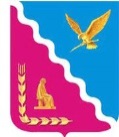 СОВЕТ МУНИЦИПАЛЬНОГО ОБРАЗОВАНИЯТИМАШЕВСКИЙ РАЙОНСЕССИЯ  от 24.02.2016г. № 7Р Е Ш Е Н И Еот 24.02.2016г.                                                                      № 47город ТимашевскСыровАлексей ТимофеевичДенисенко Андрей Михайлович НиколенкоНина Васильевна-  депутат по Тимашевскому трехмандатному избирательному округу № 6, председатель комиссии;  -  депутат по Медведовскому двухмандатному избирательному округу № 10, заместитель председателя комиссии; -  депутат по Тимашевскому трехмандатному избирательному округу № 5, секретарь комиссии.Члены комиссии:Члены комиссии:ГоловкоЛюбовь Леонидовна- председатель Тимашевской районной организации Краснодарской краевой общественной организации ветеранов (пенсионеров, инвалидов) войны, труда, Вооруженных Сил и правоохранительных органов, советник главы муниципального образования Тимашевский район по вопросам взаимодействия с ветеранскими организациями;Грачева Олеся Викторовна- главный специалист организационно-кадрового отдела управления делами администрации муниципального образования Тимашевский район;КаплинТимофей Анатольевич- председатель Тимашевской районной территориальной организации профсоюза работников народного образования и науки;КизиловАлександр Викторович- заместитель главы муниципального образования Тимашевский район;КучерГалина Николаевна-  председатель районной территориальной организации профсоюзов работников госучреждений и общественного обслуживания;МихайловГригорий Алексеевич- депутат по Тимашевскому трехмандатному избирательному округу № 2.